中国科技通讯(CHINA S&T NEWSLETTER)2018年第10期************************************************************************************************目录2018年全国科技活动周暨北京科技周主场活动举办【国际科技合作动态】王志刚部长会见日本文部科学省大臣林芳正黄卫副部长出席上海合作组织成员国第四届科技部长会议张建国副部长会见韩国外交部第二次官赵显【科技工作进展】国务院印发发展工业互联网指导意见国家自然科学基金五年来工作成绩斐然************************************************************************************************2018年全国科技活动周暨北京科技周主场活动举办5月19日，2018年全国科技活动周暨北京科技周主场活动在中国人民革命军事博物馆拉开帷幕。科技活动周自2001年至今已连续举办18届，是内容最丰富、公众参与度高、社会影响力大的群众性科技活动品牌。今年是改革开放40周年，也是全国科学大会召开40周年。今年科技活动周是党的十九大召开后举办的首次大规模群众性科学技术活动。进入新时代的北京科技周活动主场紧扣“科技创新 强国富民”主题，着重围绕人民群众美好生活需要这一时代主线，在展示内容、展项设计和展出手段上呈现新特点、新风貌。2018年全国科技活动周突出体现了以下特点：★军民科技融合成就展示。军民融合发展是从国家发展和安全全局出发作出的重大决策，是应对复杂安全威胁、赢得国家战略优势的重大举措。通过展示航天、航空、深海科技创新成果，信息技术的广泛应用，军转民、民转军对科技经济和社会民生发展的促进作用，了解我国国防科技实力，强化国防意识，增强公众的民族自信心和自豪感。★科技创新成果展示。展示科技创新重大成就，呈现人工智能、信息通讯、新材料、生物等方面的新技术、新装备、新产品，展示国家重大科技专项成果、重大科研装置，凸显科技创新在支撑经济高质量发展方面的重要作用，促进公众理解科技创新对国家经济社会发展的重大意义。★科技支撑美好生活体验。针对公众对科技多样化需求，展示科技自身高质量发展成就，举办互动、体验、参与性的科技活动。面向青少年、劳动者、公务员、部队官兵开展针对性强、趣味性高的公益活动。针对科技热点问题，组织专家进行通俗化讲解、实验演示、互动体验。推出适合少数民族、边远贫困地区和革命老区特点的科普活动。★公共科技资源开放。推进国家重大科学工程、大科学装置、国家（重点）实验室、国家工程（技术）中心、重大科研试验场所等高端科技资源向社会开放，激发公众特别是青少年的科学兴趣。推进各类科研机构、大学、高新技术企业和园区向社会开放，各类科普场馆、科普基地向社会开放。★科普宣传活动。加强科普宣传，充分发挥电视、网络等媒体在科学传播中的重要作用，宣传创新创业人才，倡导科学文化，提升公众科学文化素养，鼓励求真务实、勇于探索的科学行为。培育国家重大活动引领、部门活动各显特色、社会团体积极参与、多种媒体广泛传播、科技活动遍及城乡的科技氛围，为建设世界科技强国营造良好创新文化氛围。全国科技活动周组委会还组织开展一批贯穿全年的重大科普示范活动，包括科技列车云南行，科学之夜活动，全国科普讲解大赛，全国科普微视频大赛，科研机构、大学向社会开放活动，科学使者进社区（学校、农村、企业、军营），全国优秀科普作品推介，科学实验展演汇演，“全国中小学生创·造大赛”、“全国未来工程师大赛”等活动。全国科技活动周期间，各地各部门计划举办2万余项具有地域特色和优势的科技活动，参与人数有望超过3亿人次。全国科技活动周闭幕式于5月26日在上海举行。（来源：中国科技网，2018年5月19日）【国际科技合作动态】王志刚部长会见日本文部科学省大臣林芳正2018年5月4日，科技部部长王志刚会见了日中友好议员联盟会长、日本文部科学省大臣林芳正一行，双方就中日科技合作交换了看法。王志刚部长介绍了中国共产党第十九次全国代表大会和今年“两会”对下一步科技发展所做的规划。他表示，创新是引领发展的第一动力，是建设现代化经济体系的战略支撑,中国把科技创新摆在了更重要的位置。科学无止境，科学无国界。日本高度重视科技创新，实施了“技术立国”战略，中日科技创新合作前景广阔。他指出，自1980年两国签署政府间科技合作协定以来，双方深入开展科技人文交流、科研合作和科技平台建设。新形势下，双方应总结和梳理现有合作机制，为两国产学研科技创新合作搭建平台，拓展渠道，营造环境，提供条件，为双边关系作出应有贡献。林芳正大臣对此表示赞赏。他指出，今年是日中和平友好条约签署40周年，两国关系正在转暖，这为科技合作提供了新的机遇。他表示，日方愿与中方在共同感兴趣的领域开展强强合作，希望进一步扩大科技人文交流规模，为两国科技进步和人民友谊服务。（来源：科技部，2018年5月17日）黄卫副部长出席上海合作组织成员国第四届科技部长会议2018年4月18日，上海合作组织 (以下简称“上合组织”)成员国第四届科技部长会议在俄罗斯首都莫斯科召开。科技部副部长黄卫率团出席会议，并作为2017-2018上合组织轮值主席国科技主管部门代表致辞。黄卫副部长指出，上合组织自成立以来，以《上合组织宪章》和《上合组织成员国长期睦邻友好合作条约》这两份纲领性文件为思想基石和行动指南，坚定遵循“上海精神”，在构建命运共同体道路上迈出日益坚实步伐，树立了合作共赢的新型国际关系典范。中国将坚持推动构建人类命运共同体，继续高举和平、发展、合作、共赢的旗帜，始终不渝走和平发展道路，奉行互利共赢的开放战略，积极发展全球伙伴关系，扩大同包括上合组织成员国在内的各国的利益交汇点。中国作为2017-2018年上合组织轮值主席国，将继续坚持以互信、互利、平等、协商为核心的“上海精神”,与各成员一道,高举“上海精神”这一旗帜,增进成员之间的互信与团结,构建更加紧密的上合命运共同体。各方欢迎上合组织扩员，欢迎印度和巴基斯坦代表团参与本次会议，相信上合组织科技合作在新的组织框架下将快速发展。各方欢迎斯里兰卡代表团作为对话伙伴国参与本次会议。会上，各方交换了各自国家科技发展政策信息，指出各方科技发展优先方向和机制具有一致性。各方商定利用这一重要条件，进一步深化和密切上合组织框架下科技合作。各方讨论了《<上海合作组织成员国政府间科技合作协定>落实措施计划（2016-2020）》以及《2017-2021年上海合作组织进一步推动项目合作的措施清单》中科技领域合作部分。各方就会议议题交换意见后满意地指出，第三届科技部长会议的共识得到有效落实。各方将着力在各成员国共同感兴趣的优先领域发展科技合作：自然保护技术、能效和节能、农业领域创新技术（包括粮食行业和粮食安全、生物技术和生物工程）、纳米及信息技术领域创新技术。各方表示，在遵守各成员国法律的前提下，有必要在科技合作领域开展专家和科学家交流，简化专家和科学团队共享科学基础设施（包括在上合组织成员国境内的大科学装置）的程序。各方商定于2020年召开上合组织成员国第五届科技部长会议。（来源：科技部，2018年5月3日）张建国副部长会见韩国外交部第二次官赵显4月19日，科学技术部副部长、国家外国专家局局长张建国会见了来访的韩国外交部第二次官赵显，双方就落实两国领导人共识深入交换意见。张建国副部长介绍了中方实施外国人来华工作许可制度、人才签证制度等工作情况，表示中国将实施更加积极、更加开放、更加有效的人才政策，扩大改革开放，聚天下英才而用之。近年来，韩国来华工作人数呈增长趋势，欢迎更多高层次韩国人才来华创新创业。赵显第二次官感谢张建国副部长介绍，积极评价中方有关人才政策，表示愿加强与中方的互惠互利合作。双方同意加强交流对话，继续深化双方人才交流，愿就有关具体问题继续保持沟通。（来源：外国专家局，2018年4月23日）【科技工作进展】国务院印发发展工业互联网指导意见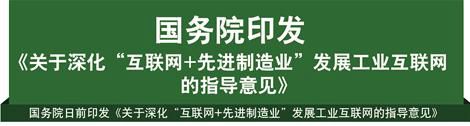 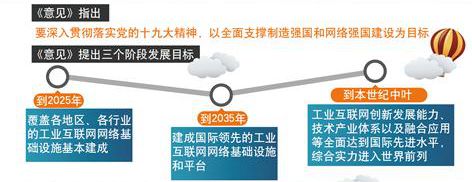 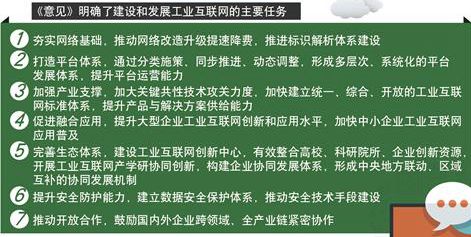 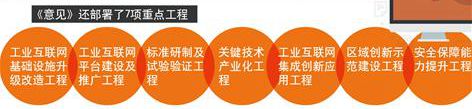 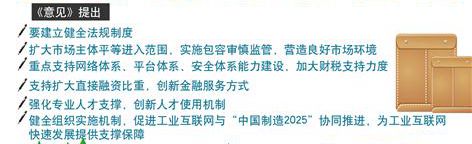 （来源：新华社，2018年2月18日）国家自然科学基金五年来工作成绩斐然近五年来，国家自然科学基金委员会科学运用国家财政投入资金约1094.06亿元，其他渠道资金约17.56亿元，资助各类项目159,861项，稳定支持基础研究和科学前沿探索，促进人才和队伍成长，持续增强我国原始创新能力，为推进我国科技事业发展做出突出成绩。（注：文中资助数据为2013-2016年的资助情况）全面部署基础研究，培育源头创新能力。推动学科均衡、协调和可持续发展，保持自由探索项目资助经费占比的稳定，鼓励广大科研人员自主选题，开展创新性研究，资助面上项目64837项，金额443.50亿元。面向世界科技前沿，加强优先领域部署，引导凝聚优势力量开展深入、系统的创新性研究，对重要前沿科学研究问题予以重点支持，促进学科发展，推动若干重要领域或者科学前沿取得突破，资助重点项目2406项，金额72.13亿元。面向科学前沿和国家需求，以科学目标为导向，鼓励和培育具有原创性思想的探索性科研仪器研制，着力支持原创性重大科研仪器设备研制，为科学研究提供更新颖的手段和工具，强化对原始创新研究的条件支撑，资助国家重大科研仪器研制项目295项，金额36.07亿元。面向国家重大战略需求，促进学科交叉融合。持续加大对重大原始创新和交叉学科领域的支持力度，启动16个重大研究计划，资助经费31.60亿元。坚持把推动学科交叉融合、破解复杂难题作为战略重点，引导科学家结合国家需求和学科前沿开展交叉研究，资助重大项目88项，资助经费14.49亿元。瞄准国际科学前沿，超前部署，2016年起试点实施基础科学中心项目，批准资助3个基础科学中心项目，资助金额5.4亿元。发挥平台导向作用，促进协同创新。2013年以来，共资助联合基金2524项，金额32.3亿元。与中央部门、地方政府和企业新签联合基金协议14个，续签协议14个，补充协议4个，共计32个，吸引其他资金40.4亿元。凝聚科技创新人才，服务科研队伍建设。着力培育青年人才，加大支持力度，保障基础研究队伍人才供给，资助青年科学基金项目64055项，金额140.01亿元。强化地区科学基金的均衡扶持功能，稳定基础研究薄弱地区的人才队伍，资助地区科学基金项目10949项，金额46.94亿元。促进青年科学技术人才的快速成长，培养优秀学术骨干，资助优秀青年科学基金项目1599项，金额18.39亿元；培养造就优秀学术带头人，资助国家杰出青年科学基金项目792项，金额25.24亿元。2014年起，创新研究群体项目申请由部门推荐调整为自由申请，新启动项目资助强度从600万元/项提高到1200万元/项，资助期限从3年提高至6年。落实中央人才工作部署，根据海外高层次人才引进工作小组的工作安排，2014年以来，高质量地完成了“千人计划”青年项目申请与评审组织工作，3年共入选1821人。加强国际合作交流，融入全球创新网络。目前基金委已与49个国家（地区）的91个科学基金组织、研究机构或国际组织签署了合作协议或谅解备忘录。与美、加、英、德、法、俄、欧盟等国家和地区搭建全方位、多层次、宽领域合作与交流网络和平台。在亚洲地区，全面稳固和深化与以色列、日本、韩国和新加坡四个科技强国的双边合作，中、日、韩三方共同发起的A3前瞻计划已经成为有重要影响的三国联合资助计划。通过《支持科学人才合作、共创“一带一路”未来联合宣言》，为“一带一路”科学合作描绘清晰的发展路线图。持续推进对港澳台合作，围绕港澳台地区关注的领域加强合作交流，促进地区科学技术发展。（来源：中国科学报，2017年7月31日)